Home Library Service VolunteerProviding access to the library service for borrowers who are housebound or otherwise unable to visit the library.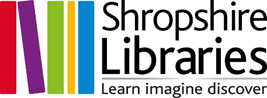 What would I be doing?This role involves delivering library books to customers in their own homes, and returning them to the library.In some cases you may be required to choose the books on their behalf, although this is negotiable.Am I right for this opportunity?The ideal applicant would have access to their own transport (or be willing to use public transport), but this is not always essential, and be physically capable of carrying books. A friendly, caring and patient demeanour is essential, and an interest in books and reading is highly desirable.What will I get from volunteering?Valuable training and experience that can be included in CVs and job applications.Meeting others in the local community.When can I do my volunteering?This would be decided on a case by case basis during discussion between volunteer and customer, to reach an arrangement that suits both parties.Where will I be volunteering?You would visit the customers where they live, be it at a care home setting or in their own home. Who will be there with me?A staff member will accompany you on the first visit to make introductions and help you to reach an arrangement with the customer which suits you both. After this, you would be visiting the customer independently.Support and reviewRegular support and guidance will be given by a named library contact.There will be an agreed trial period to ensure that all is going well – another volunteer role may be suggested if the trial period has shown that this would be better for both parties.Training, resources and informationA full induction will be given, and further training offered where appropriate.